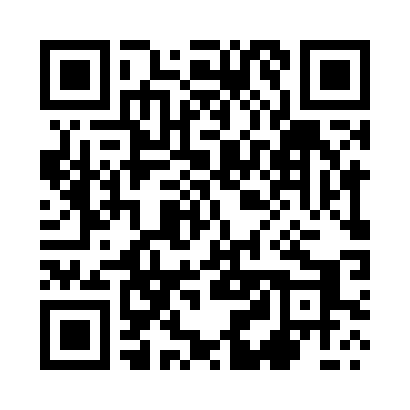 Prayer times for Pelnik, PolandWed 1 May 2024 - Fri 31 May 2024High Latitude Method: Angle Based RulePrayer Calculation Method: Muslim World LeagueAsar Calculation Method: HanafiPrayer times provided by https://www.salahtimes.comDateDayFajrSunriseDhuhrAsrMaghribIsha1Wed2:235:0312:365:468:1110:422Thu2:225:0112:365:478:1310:423Fri2:224:5912:365:488:1510:434Sat2:214:5712:365:508:1610:445Sun2:204:5512:365:518:1810:456Mon2:194:5312:365:528:2010:457Tue2:184:5112:365:538:2210:468Wed2:174:4912:365:548:2410:479Thu2:174:4712:365:558:2510:4810Fri2:164:4512:365:568:2710:4811Sat2:154:4412:365:578:2910:4912Sun2:144:4212:365:588:3010:5013Mon2:144:4012:365:598:3210:5014Tue2:134:3912:366:008:3410:5115Wed2:124:3712:366:018:3510:5216Thu2:124:3512:366:028:3710:5317Fri2:114:3412:366:038:3910:5318Sat2:114:3212:366:048:4010:5419Sun2:104:3112:366:058:4210:5520Mon2:094:2912:366:068:4410:5521Tue2:094:2812:366:068:4510:5622Wed2:084:2612:366:078:4710:5723Thu2:084:2512:366:088:4810:5824Fri2:074:2412:366:098:5010:5825Sat2:074:2212:366:108:5110:5926Sun2:074:2112:376:118:5211:0027Mon2:064:2012:376:118:5411:0028Tue2:064:1912:376:128:5511:0129Wed2:054:1812:376:138:5611:0230Thu2:054:1712:376:148:5811:0231Fri2:054:1612:376:148:5911:03